САМОРЕГУЛИРУЕМАЯ ОРГАНИЗАЦИЯ   РЕГИОНАЛЬНАЯ АССОЦИАЦИЯ «СТРОИТЕЛИ ТПП РБ»г. Улан-Удэ, ул. Ленина ,д.25, тел 8(3012)21-71-88, e-mail:sro@tpprb.comПРОТОКОЛ № 39Правления  СРО РА «Строители ТПП РБ» от 22.09.2021 Форма проведения заседания Правления СРО РА «Строители ТПП РБ»- заочная Дата окончания заочного голосования:  «23»  сентября    2021г. Основание  проведения заочного голосования- решение  Председателя Правления СРО  РА  «Строители ТПП РБ» Доржиева Геннадия Юрьевича ( согласно п.7.9. Положения  «О Правлении   Саморегулируемой организации  Региональная ассоциация «Строители ТПП РБ» от 07.02.2019г., далее - Положение о Правлении).  Приглашенные лица :Директор   СРО   Елисафенко  Владимир ЛеонидовичСекретарь заседания Правления    Кочетова Лидия Васильевна Общее количество членов Правления : 9 человекЧисло проголосовавших членов Правления    5 человек Заочное голосование считается правомочным, так как в нем приняли участие не менее половины  членов  Правления ( согласно п. 7.13 Положения). Лицо,  избранное  секретарем заседания Правления и уполномоченное на подсчет голосов- Кочетова Лидия Васильевна.ПОВЕСТКА ДНЯ ЗАСЕДАНИЯ ПРАВЛЕНИЯ:Информация об организации, подавшей заявление на повышение уровня ответственности  по обязательствам договора строительного подряда, сносу  объектов капитального строительства  с первого уровня на второй уровень ( Фонд ВВ -500 тыс.руб.).По вопросу    повестки дня :Слушали  Директора  СРО   РА «Строители ТПП РБ» Елисафенко В.Л., который сообщил, что от  Общества с ограниченной ответственностью «Реставрационная компания» Лотос"( ИНН 0323367831)  поступило заявление  о повышение уровня ответственности  по обязательствам договора строительного подряда, сносу  объектов капитального строительства  с первого уровня на второй уровень (Фонд ВВ - 500 тыс.руб.). Финансовые обязательства выполнены. Предложено Правлению РА «Строители ТПП РБ» принять положительное решение по ООО «Реставрационная компания» Лотос" (ИНН 0323367831)   и  внести сведения в реестр СРО РА «Строители ТПП РБ».Решили по  вопросу  повестки:Установить для ООО «Реставрационная компания» Лотос"(ИНН 0323367831)   второй уровень ответственности по обязательствам договора строительного подряда, сносу  объектов капитального строительства ( Фонд ВВ -500 тыс.руб.Внести сведения в реестр СРО РА «Строители ТПП РБ».Голосовали:  «за»  - 5  голосов, «против» -  нет  «воздержался» - нетРешение принято единогласно.Повестка дня исчерпана. Предложений и дополнений в повестку дня собрания не поступило.  Заседание Правления объявляется закрытым. Директор                                                  Елисафенко В.Л.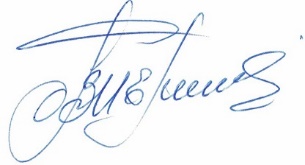 Секретарь заседания Правления                                          Кочетова Л.В.